Technische Zeichner Zimmerei/Tischlerei m/wDu bist an technischen und gestalterischen Lösungen interessiert, hast ein gutes Auge für Details und bist sorgfältig bei der Erledigung von Aufgaben? Du willst an der Entwicklung eines erfolgreichen Unternehmens mitwirken? Dann bist Du bei uns genau richtig! Wir suchen für die Bereiche Zimmerei und Tischlerei der Schobergruppe Technische Zeichner. Was erwartet Dich bei uns?Die Schobergruppe wurde bereits im Jahr 1977 gegründet. In den Anfängen war das Unternehmen aus Friedburg (Innviertel) eine Zimmerei, 2008 kamen dann die Tischlerei und Spenglerei dazu und in weiterer Folge Firmen, die sich mit nachhaltigem Bauen und Wohnen befassen (www.die-schobergruppe.at). Zur Abwicklung des wachsenden Geschäftsvolumens brauchen wir Dich zur Verstärkung unseres Teams. Deine Aufgabenbereiche?Du bist zuständig für das Nehmen der Naturmaße auf den Baustellen und in weiterer Folge für die Absprache mit unseren Kunden bezüglich detailorientierter Holzbaulösungen. Du bist damit Bindeglied zwischen Vertrieb, Konstruktion und Produktion. Nach der Abklärung der Holzbaulösung ist deine Aufgabe die Erstellung von Werkplänen für die Produktion und den maschinellen Abbund mit dem CAD-Programm Dietrichs. Software Einschulung und Fortbildungen im CAD Bereich inklusive.Was Du mitbringen solltest?Idealerweise verfügst du über einen HTL-Abschluss oder eine Lehrausbildung als Zimmerer, Tischler oder technischer Zeichner. Willkommen sind selbstverständlich auch Architekten. Da wir sowohl in der Zimmerei als auch der Tischlerei auf CNC-Maschinen produzieren, sind technisches Verständnis und hervorragende Kenntnisse im CAD erforderlich. Willst du Verantwortung übernehmen, deine konstruktiven und technischen Ideen einbringen und gemeinsam mit unserem Unternehmen wachsen?Dann schicke uns dein Bewerbungsschreiben inklusive deines Lebenslaufes und lasse uns wissen, wie du dich in Zukunft in Die Schobergruppe einbringen würdest. Arbeitsbeginn: ab sofort
Gehalt: Wir bezahlen nach dem Kollektivvertrag für das Holzbau-Meistergewerbe bzw. dem Kollektivvertrag für Allgemeines Gewerbe. Für diese Position beträgt das Gehalt 48.000 Euro brutto pro Jahr. Bei entsprechender Qualifikation ist eine Überzahlung möglich .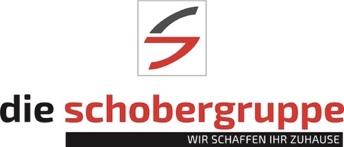 Die Schobergruppe
Manuel Schober
Frauscherberg 8, A-5211 Friedburg, Österreich
+43 664 4024523
office@die-schobergruppe.at
Mehr Informationen erhalten Sie unter https://die-schobergruppe.at 